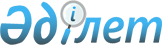 О внесении изменений и дополнения в решение XXXIV cессии районного маслихата V созыва от 23 декабря 2015 года № 291-V "О районном бюджете на 2016-2018 годы"
					
			Утративший силу
			
			
		
					Решение Исатайского районного маслихата Атырауской области от 14 декабря 2016 года № 61-VI. Зарегистрировано Департаментом юстиции Атырауской области 15 декабря 2016 года № 3719. Утратило силу решением Исатайского районного маслихата Атырауской области от 24 марта 2017 года № 80-VI      Сноска. Утратило силу решением Исатайского районного маслихата Атырауской области от 24.03.2017 № 80-VI (вводится в действие по истечении десяти календарных дней после дня его первого официального опубликования).

      В соответствии со статьей 109 Бюджетного кодекса Республики Казахстан от 4 декабря 2008 года, подпунктом 1) пункта 1 статьи 6 Закона Республики Казахстан от 23 января 2001 года "О местном государственном управлении и самоуправлении в Республике Казахстан" и рассмотрев предложение депутатов районного маслихата, районный маслихат РЕШИЛ:

      1. Внести в решение районного маслихата от 23 декабря 2015 года № 291-V "О районном бюджете на 2016-2018 годы" (зарегистрировано в реестре государственной регистрации нормативных правовых актов за № 3444, опубликованно 23 января 2016 года в газете "Нарын таны") следующие изменения и дополнение: 

      в пункте 1:

      в подпункте 1):

      цифры "3 682 043" заменить цифрами "3 782 004";

      цифры "1 862 419" заменить цифрами "1 833 031";

      цифры "11 065" заменить цифрами "11 879";

      цифры "6 028" заменить цифрами "7 170";

      цифры "1 802 531" заменить цифрами "1 929 924";

      в подпункте 2):

      цифры "3 701 538" заменить цифрами "3 801 499";

      в пункте 5:

      цифры "602 316" заменить цифрами "600 636";

      в пункте 6:

      цифры "89 760" заменить цифрами "79 760";

      цифры "5 305" заменить цифрами "3 334";

      дополнить строками следующего содержания:

      "142 544 тысяч тенге – на текущее содержание бюджетных 

      организаций;";

      в пункте 7:

      цифры "4 980" заменить цифрами "3 480";

      2. Приложения 1, 5 и 6 указанного решения изложить в новой редакции согласно приложениям 1, 2 и 3 к настоящему решению;

      3. Контроль за исполнением настоящего решения возложить на постоянную комиссию районного маслихата по бюджету, финансам, развитию предпринимательства, аграрных вопросов и экологии (А. Рахметов).

      4. Настоящее решение вводится в действие с 1 января 2016 года.

 Районный бюджет на 2016 год Финансирование бюджетных программ районного бюджета на 2016 год в разрезе сельских округов в следующих размерах:
					© 2012. РГП на ПХВ «Институт законодательства и правовой информации Республики Казахстан» Министерства юстиции Республики Казахстан
				
      Председатель очередной
сессии районного маслихата

Р. Абшеев

      Секретарь районного маслихата

Н. Муханбеталиев
Приложение 1 к решению районного маслихата от 14 декабря 2016 года № 61-VIПриложение 1 к решению районного маслихата от 23 декабря 2015 года № 291-VКатегория

Категория

Категория

Категория

Сумма (тыс.тенге)

Класс

Класс

Класс

Сумма (тыс.тенге)

Подкласс

Подкласс

Сумма (тыс.тенге)

Наименование

Сумма (тыс.тенге)

I.Доходы

3 782 004

1

Налоговые поступления

1 833 031

01

Подоходный налог

201 789

2

Индивидуальный подоходный налог

201 789

03

Социальный налог

85 720

1

Социальный налог

85 720

04

Hалоги на собственность

1 523 042

1

Hалоги на имущество

1 488 577

3

Земельный налог

1 986

4

Hалог на транспортные средства

32 180

5

Единый земельный налог

299

05

Внутренние налоги на товары, работы и услуги

18 119

2

Акцизы

2 954

3

Поступления за использование природных и других ресурсов

5 220

4

Сборы за ведение предпринимательской и профессиональной деятельности

9 904

5

Налог на игорный бизнес

41

08

Обязательные платежи, взимаемые за совершение юридически значимых действий и (или) выдачу документов уполномоченными на то государственными органами или должностными лицами

4 361

1

Государственная пошлина

4 361

2

Неналоговые поступления

11 879

01

Доходы от государственной собственности

9 770

5

Доходы от аренды имущества, находящегося в государственной собственности

9 728

7

Вознаграждения по кредитам, выданным из государственного бюджета

15

9

Прочие доходы от государственной собственности 

27

02

Поступления от реализации товаров (работ, услуг) государственными учреждениями, финансируемыми из государственного бюджета

30

1

Поступления от реализации товаров (работ, услуг) государственными учреждениями, финансируемыми из государственного бюджета

30

04

Штрафы, пени, санкции, взыскания, налагаемые государственными учреждениями, финансируемыми из государственного бюджета, а также содержащимися и финансируемыми из бюджета (сметы расходов) Национального Банка Республики Казахстан 

98

1

Штрафы, пени, санкции, взыскания, налагаемые государственными учреждениями, финансируемыми из государственного бюджета, а также содержащимися и финансируемыми из бюджета (сметы расходов) Национального Банка Республики Казахстан, за исключением поступлений от организаций нефтяного сектора 

98

06

Прочие неналоговые поступления

1 981

1

Прочие неналоговые поступления

1 981

3

Поступления от продажи основного капитала

7 170

01

Продажа государственного имущества, закрепленного за государственными учреждениями

308

1

Продажа государственного имущества, закрепленного за государственными учреждениями

308

03

Продажа земли и нематериальных активов

6 862

1

Продажа земли

6 862

4

Поступления трансфертов 

1 929 924

02

Трансферты из вышестоящих органов государственного управления

1 929 924

2

Трансферты из областного бюджета

1 929 924

Функциональная группа

Функциональная группа

Функциональная группа

Функциональная группа

Функциональная группа

Сумма (тыс тенге)

Функциональная подгруппа

Функциональная подгруппа

Функциональная подгруппа

Функциональная подгруппа

Сумма (тыс тенге)

Администратор бюджетных программ

Администратор бюджетных программ

Администратор бюджетных программ

Сумма (тыс тенге)

Бюджетная программа

Бюджетная программа

Сумма (тыс тенге)

Наименование

ІІ Расходы

3 801 499

1

Государственные услуги общего характера

362 853

01

Представительные, исполнительные и другие органы, выполняющие общие функции государственного управления

291 122

112

Аппарат маслихата района (города областного значения)

22 342

001

Услуги по обеспечению деятельности маслихата района (города областного значения)

22 042

003

Капитальные расходы государственного органа 

300

122

Аппарат акима района (города областного значения)

70 132

001

Услуги по обеспечению деятельности акима района (города областного значения)

69 246

003

Капитальные расходы государственного органа 

886

123

Аппарат акима района в городе, города районного значения, поселка, села, сельского округа

198 648

001

Услуги по обеспечению деятельности акима района в городе, города районного значения, поселка, села, сельского округа

167 644

022

Капитальные расходы государственного органа 

180

032

Капитальные расходы подведомственных государственных учреждений и организаций

30 824

02

Финансовая деятельность

1 082

459

Отдел экономики и финансов района (города областного значения)

1 082

003

Проведение оценки имущества в целях налогообложения

535

010

Приватизация, управление коммунальным имуществом, постприватизационная деятельность и регулирование споров, связанных с этим 

547

09

Прочие государственные услуги общего характера

70 649

458

Отдел жилищно-коммунального хозяйства, пассажирского транспорта и автомобильных дорог района (города областного значения)

25 163

001

Услуги по реализации государственной политики на местном уровне в области жилищно-коммунального хозяйства, пассажирского транспорта и автомобильных дорог 

25 063

013

Капитальные расходы государственного органа 

100

459

Отдел экономики и финансов района (города областного значения)

24 434

001

Услуги по реализации государственной политики в области формирования и развития экономической политики, государственного планирования, исполнения бюджета и управления коммунальной собственностью района (города областного значения)

23 962

015

Капитальные расходы государственного органа

472

801

Отдел занятости, социальных программ и регистрации актов гражданского состояния района (города областного значения)

21 052

001

Услуги по реализации государственной политики на местном уровне в сфере занятости, социальных программ и регистрации актов гражданского состояния

21 052

2

Оборона

14 124

01

Военные нужды

13 674

122

Аппарат акима района (города областного значения)

13 674

005

Мероприятия в рамках исполнения всеобщей воинской обязанности

13 674

2

Организация работы по чрезвычайным ситуациям

450

122

Аппарат акима района (города областного значения)

450

007

Мероприятия по профилактике и тушению степных пожаров районного (городского) масштаба, а также пожаров в населенных пунктах, в которых не созданы органы государственной противопожарной службы

450

3

Общественных порядок, безопасность, правовая, судебная, уголовно-исполнительная деятельность

1 900

09

Прочие услуги в области общественного порядка и безопасности 

1 900

458

Отдел жилищно-коммунального хозяйства, пассажирского транспорта и автомобильных дорог района (города областного значения)

1 900

021

Обеспечение безопасности дорожного движения в населенных пунктах

1 900

4

Образование

2 439 777

01

Дошкольное воспитание и обучение

466 274

123

Аппарат акима района в городе, города районного значения, поселка, села, сельского округа

447 822

004

Обеспечение деятельности организаций дошкольного воспитания и обучения

328 900

041

Реализация государственного образовательного заказа в дошкольных организациях образования

118 922

464

Отдел образования района (города областного значения)

18 452

040

Реализация государственного образовательного заказа в дошкольных организациях образования

18 452

02

Начальное, основное среднее и общее среднее образование

1 833 360

464

Отдел образования района (города областного значения)

1 797 186

003

Общеобразовательное обучение

1 654 900

006

Дополнительное образование для детей

142 286

465

Отдел физической культуры и спорта района (города областного значения)

36 174

017

Дополнительное образование для детей и юношества по спорту

36 174

09

Прочие услуги в области образования

140 143

464

Отдел образования района (города областного значения)

140 143

001

Услуги по реализации государственной политики на местном уровне в области образования 

20 818

005

Приобретение и доставка учебников, учебно-методических комплексов для государственных учреждений образования района (города областного значения)

55 840

012

Капитальные расходы государственного органа 

8 544

015

Ежемесячная выплата денежных средств опекунам (попечителям) на содержание ребенка-сироты (детей-сирот), и ребенка (детей), оставшегося без попечения родителей

5 140

029

Обследование психического здоровья детей и подростков оказание психолого-медико-педагогической консультативной помощи населению

13 495

067

Капитальные расходы подведомственных государственных учреждений и организаций

36 306

6

Социальная помощь и социальное обеспечение

166 143

01

Социальное обеспечение

8 269

801

Отдел занятости, социальных программ и регистрации актов гражданского состояния района (города областного значения)

8 269

010

Государственная адресная социальная помощь

807

016

Государственные пособия на детей до 18 лет

7 462

02

Социальная помощь

156 150

123

Аппарат акима района в городе, города районного значения, поселка, села, сельского округа

19 789

003

Оказание социальной помощи нуждающимся гражданам на дому

19 789

801

Отдел занятости, социальных программ и регистрации актов гражданского состояния района (города областного значения)

136 361

004

Программа занятости

55 936

006

Оказание социальной помощи на приобретение топлива специалистам здравоохранения, образования, социального обеспечения, культуры, спорта и ветеринарии в сельской местности в соответствии с законодательством Республики Казахстан

4 050

007

Оказание жилищной помощи 

75

009

Материальное обеспечение детей-инвалидов, воспитывающихся и обучающихся на дому

989

011

Социальная помощь отдельным категориям нуждающихся граждан по решениям местных представительных органов

61 692

017

Обеспечение нуждающихся инвалидов обязательными гигиеническими средствами и предоставление услуг специалистами жестового языка, индивидуальными помощниками в соответствии с индивидуальной программой реабилитации инвалида

12 874

023

Обеспечение деятельности центров занятости населения

745

09

Прочие услуги в области социальной помощи и социального обеспечения

1 724

801

Отдел занятости, социальных программ и регистрации актов гражданского состояния района (города областного значения)

1 724

018

Оплата услуг по зачислению, выплате и доставке пособий и других социальных выплат

1 724

7

Жилищно-коммунальное хозяйство

205 387

01

Жилищное хозяйство

17 343

123

Аппарат акима района в городе, города районного значения, поселка, села, сельского округа

2 024

007

Организация сохранения государственного жилищного фонда города районного значения , поселка, села, сельского округа

2 024

458

Отдел жилищно-коммунального хозяйства, пассажирского транспорта и автомобильных дорог района (города областного значения)

15 000

004

Обеспечение жильем отдельных категорий граждан

15 000

464

Отдел образования района (города областного значения)

319

026

Ремонт объектов в рамках развития городов и сельских населенных пунктов по Дорожной карте занятости 2020

319

02

Коммунальное хозяйство

178 924

123

Аппарат акима района в городе, города районного значения, поселка, села, сельского округа

14 088

014

Организация водоснабжения населенных пунктов

14 088

458

Отдел жилищно-коммунального хозяйства, пассажирского транспорта и автомобильных дорог района (города областного значения)

49 282

012

Функционирование системы водоснабжения и водоотведения

33 115

026

Организация эксплуатации тепловых сетей, находящихся в коммунальной собственности районов (городов областного значения)

16 167

467

Отдел строительства района (города областного значения)

115 554

005

Развитие коммунального хозяйства

16 445

006

Развитие системы водоснабжения и водоотведения 

99 109

03

Благоустройство населенных пунктов

9 120

123

Аппарат акима района в городе, города районного значения, поселка, села, сельского округа

300

011

Благоустройство и озеленение населенных пунктов

300

458

Отдел жилищно-коммунального хозяйства, пассажирского транспорта и автомобильных дорог района (города областного значения)

8 820

016

Обеспечение санитарии населенных пунктов

8 820

8

Культура, спорт, туризм и информационное пространство

216 120

01

Деятельность в области культуры

122 654

123

Аппарат акима района в городе, города районного значения, поселка, села, сельского округа

59 438

006

Поддержка культурно-досуговой работы на местном уровне

59 438

455

Отдел культуры и развития языков района (города областного значения)

58 736

003

Поддержка культурно-досуговой работы

58 736

467

Отдел строительства района (города областного значения)

4 480

011

Развитие объектов культуры

4 480

02

Спорт

11 113

465

Отдел физической культуры и спорта района (города областного значения)

11 113

001

Услуги по реализации государственной политики на местном уровне в сфере физической культуры и спорта

6 013

004

Капитальные расходы государственного органа 

100

006

Проведение спортивных соревнований на районном (города областного значения) уровне

800

007

Подготовка и участие членов сборных команд района (города областного значения) по различным видам спорта на областных спортивных соревнованиях

4 200

03

Информационное пространство

50 356

455

Отдел культуры и развития языков района (города областного значения)

45 988

006

Функционирование районных (городских) библиотек

45 988

456

Отдел внутренней политики района (города областного значения)

4 368

002

Услуги по проведению государственной информационной политики 

4 368

09

Прочие услуги по организации культуры, спорта, туризма и информационного пространства

31 997

455

Отдел культуры и развития языков района (города областного значения)

14 408

001

Услуги по реализации государственной политики на местном уровне в области развития языков и культуры

9 008

032

Капитальные расходы подведомственных государственных учреждений и организаций

5 400

456

Отдел внутренней политики района (города областного значения)

17 589

001

Услуги по реализации государственной политики на местном уровне в области информации, укрепления государственности и формирования социального оптимизма граждан

8 286

003

Реализация мероприятий в сфере молодежной политики

9 303

9

Топливно-энергетический комплекс и недропользование

148 345

1

Топливо и энергетика

148 345

467

Отдел строительства района (города областного значения)

148 345

009

Развитие теплоэнергетической системы

148 345

10

Сельское, водное, лесное, рыбное хозяйство, особо охраняемые природные территории, охрана окружающей среды и животного мира, земельные отношения

88 838

01

Сельское хозяйство

41 722

459

Отдел экономики и финансов района (города областного значения)

7 959

099

Реализация мер по оказанию социальной поддержки специалистов

7 959

462

Отдел сельского хозяйства района (города областного значения)

11 765

001

Услуги по реализации государственной политики на местном уровне в сфере сельского хозяйства

11 765

467

Отдел строительства района (города областного значения)

1 500

010

Развитие объектов сельского хозяйства

1 500

473

Отдел ветеринарии района (города областного значения)

20 498

001

Услуги по реализации государственной политики на местном уровне в сфере ветеринарии

14 658

005

Обеспечение функционирования скотомогильников (биотермических ям)

1 416

007

Организация отлова и уничтожения бродячих собак и кошек

700

010

Проведение мероприятий по идентификации сельскохозяйственных животных

3 724

06

Земельные отношения

11 153

463

Отдел земельных отношений района (города областного значения)

11 153

001

Услуги по реализации государственной политики в области регулирования земельных отношений на территории района (города областного значения)

10 823

007

Капитальные расходы государственного органа 

330

09

Прочие услуги в области сельского, водного, лесного, рыбного хозяйства, охраны окружающей среды и земельных отношений

35 963

473

Отдел ветеринарии района (города областного значения)

35 963

011

Проведение противоэпизоотических мероприятий

35 963

11

Промышленность, архитектурная, градостроительная и строительная деятельность

31 102

02

Архитектурная, градостроительная и строительная деятельность

31 102

467

Отдел строительства района (города областного значения)

21 280

001

Услуги по реализации государственной политики на местном уровне в области строительства

21 180

017

Капитальные расходы государственного органа 

100

468

Отдел архитектуры и градостроительства района (города областного значения)

9 822

001

Услуги по реализации государственной политики в области архитектуры и градостроительства на местном уровне 

9 722

004

Капитальные расходы государственного органа 

100

12

Транспорт и коммуникации

19 200

01

Автомобильный транспорт

19 200

458

Отдел жилищно-коммунального хозяйства, пассажирского транспорта и автомобильных дорог района (города областного значения)

19 200

023

Обеспечение функционирования автомобильных дорог

6 000

045

Капитальный и средний ремонт автомобильных дорог районного значения и улиц населенных пунктов

13 200

13

Прочие

49 423

03

Поддержка предпринимательской деятельности и защита конкуренции

9 428

469

Отдел предпринимательства района (города областного значения)

9 428

001

Услуги по реализации государственной политики на местном уровне в области развития предпринимательства и промышленности 

9 428

09

Прочие

39 995

123

Аппарат акима района в городе, города районного значения, поселка, села, сельского округа

23 707

040

Реализация мер по содействию экономическому развитию регионов в рамках Программы "Развитие регионов" 

23 707

459

Отдел экономики и финансов района (города областного значения)

16 288

012

Резерв местного исполнительного органа района (города областного значения) 

16 288

14

Обслуживание долг

14

01

Обслуживание долг

14

459

Отдел экономики и финансов района (города областного значения)

14

021

Обслуживание долга местных исполнительных органов по выплате вознаграждений и иных платежей по займам из областного бюдета

14

15

Трансферты

58 273

01

Трансферты

58 273

459

Отдел экономики и финансов района (города областного значения)

58 273

006

Возврат неиспользованных (недоиспользованных) целевых трансфертов

127

051

Трансферты органам местного самоуправления

58 145

054

Возврат сумм неиспользованных (недоиспользованных) целевых трансфертов, выделенных из республиканского бюджета за счет целевого трансферта из Национального фонда Республики Казахстан

1

Функциональная группа

Функциональная группа

Функциональная группа

Функциональная группа

Сумма (тыс.тенге)

Администратор бюджетных программ

Администратор бюджетных программ

Администратор бюджетных программ

Сумма (тыс.тенге)

Бюджетная программа

Бюджетная программа

Сумма (тыс.тенге)

Наименование

Сумма (тыс.тенге)

III Чистое бюджетное кредитование

21 608

Бюджетные кредиты 

31815

10

Сельское, водное, лесное, рыбное хозяйство, особо охраняемые природные территории, охрана окружающей среды и животного мира, земельные отношения

31815

459

Отдел экономики и финансов района (города областного значения)

31815

018

Бюджетные кредиты для реализации мер социальной поддержки специалистов

31815

Категория

Категория

Категория

Категория

Сумма (тыс.тенге)

Класс

Класс

Класс

Сумма (тыс.тенге)

Подкласс

Подкласс

Сумма (тыс.тенге)

Наименование

Сумма (тыс.тенге)

Погашение бюджетных кредитов

10 207

5

Погашение бюджетных кредитов

10 207

01

Погашение бюджетных кредитов

10 207

1

Погашение бюджетных кредитов, выданных из государственного бюджета

10 207

Функциональная группа

Функциональная группа

Функциональная группа

Функциональная группа

Сумма (тыс.тенге)

Администратор бюджетных программ

Администратор бюджетных программ

Администратор бюджетных программ

Сумма (тыс.тенге)

Бюджетная программа

Бюджетная программа

Сумма (тыс.тенге)

Наименование

Сумма (тыс.тенге)

ІV.Сальдо по операциям с финансовыми активами

0

Приобретение финансовых активов

0

13

Прочие

0

Прочие

0

459

Отдел экономики и финансов района (города областного значения)

0

014

Формирование или увеличение уставного капитала юридических лиц

0

Категория

Категория

Категория

Категория

Сумма (тыс.тенге)

Класс

Класс

Класс

Сумма (тыс.тенге)

Подкласс

Подкласс

Сумма (тыс.тенге)

Наименование

Сумма (тыс.тенге)

Поступления от продажи финансовых активов государства

0

6

Поступления от продажи финансовых активов государства

0

01

Поступления от продажи финансовых активов государства

0

1

Поступления от продажи финансовых активов внутри страны

0

V.Дефицит (профицит) бюджета

 - 41 103

VI.Финансирование дефицита (использование профицита) бюджета

41 103

Категория

Категория

Категория

Категория

Сумма (тыс.тенге)

Класс

Класс

Класс

Сумма (тыс.тенге)

Подкласс

Подкласс

Сумма (тыс.тенге)

Наименование

Сумма (тыс.тенге)

7

Поступление займов

29 743

01

Внутренние государственные займы

29 743

2

Договоры займа

29 743

Функциональная группа

Функциональная группа

Функциональная группа

Функциональная группа

Сумма (тыс.тенге)

Администратор бюджетных программ

Администратор бюджетных программ

Администратор бюджетных программ

Сумма (тыс.тенге)

Бюджетная программа

Бюджетная программа

Сумма (тыс.тенге)

Наименование

Сумма (тыс.тенге)

Погашение займов

10 207

16

Погашение займов

10 207

Погашение займов

10 207

459

Отдел экономики и финансов района (города областного значения)

10 207

005

Погашение долга местного исполнительного органа перед вышестоящим бюджетом

10 207

Категория

Категория

Категория

Категория

Сумма (тыс.тенге)

Класс

Класс

Класс

Сумма (тыс.тенге)

Подкласс

Подкласс

Сумма (тыс.тенге)

Наименование

Сумма (тыс.тенге)

8

Используемые остатки бюджетных средств

21 567

01

Остатки бюджетных средств

21 567

1

Свободные остатки бюджетных средств

21 567

Приложение 2 к решению районного маслихата от 14 декабря 2016 года №_61-VIПриложение 5 к решению районного маслихата от 23 декабря 2015 года №291-VПрограмма

Наименование бюджетных программ

Аккистау

Исатай

Жанбай

Забурун

001

Услуги по обеспечению деятельности акима района в городе, города районного значения, поселка, села, сельского округа

37 786

19 603

35 036

17 074

003

Оказание социальной помощи нуждающимся гражданам на дому

4 590

2 164

3 203

2 843

004

Обеспечение деятельности организаций дошкольного воспитания и обучения

181 692

22 264

35 686

21 241

006

Поддержка культурно-досуговой работы на местном уровне

0

6 832

6 866

7 055

007

Организация сохранения государственного жилищного фонда города районного значения, поселка, села, сельского округа

2 024

0

0

0

011

Благоустройство и озеленение населенных пунктов

300

0

0

0

014

Организация водоснабжения населенных пунктов

2 801

1 798

3 093

1 203

022

Капитальные расходы государственного органа 

0

0

0

180

032

Капитальные расходы подведомственных государственных учреждений и организаций

14 052

1 276

0

0

040

Реализация мер по содействию экономическому развитию регионов в рамках Программы "Развитие регионов" 

8 625

1 388

2 905

1 144

041

Реализация государственного образовательного заказа в дошкольных организациях образования

50 206

8 045

15 655

4 184

ВСЕГО

ВСЕГО

302 076

63 370

102 444

54 924

Программа

Наименование бюджетных программ

Нарын

Камыскала

Тущыкудук

Сумма (тыс.тенге)

001

Услуги по обеспечению деятельности акима района в городе, города районного значения, поселка, села, сельского округа

12 411

19 718

26 016

167 644

003

Оказание социальной помощи нуждающимся гражданам на дому

579

2 978

3 432

19 789

004

Обеспечение деятельности организаций дошкольного воспитания и обучения

792

18 263

48 962

328 900

006

Поддержка культурно-досуговой работы на местном уровне

7 252

12 815

18 618

59 438

007

Организация сохранения государственного жилищного фонда города районного значения, поселка, села, сельского округа

0

0

0

2 024

011

Благоустройство и озеленение населенных пунктов

0

0

0

300

014

Организация водоснабжения населенных пунктов

693

1 000

3 500

14 088

022

Капитальные расходы государственного органа 

0

0

0

180

032

Капитальные расходы подведомственных государственных учреждений и организаций

1 496

0

14 000

30 824

040

Реализация мер по содействию экономическому развитию регионов в рамках Программы "Развитие регионов" 

1 240

3 660

4 745

23 707

041

Реализация государственного образовательного заказа в дошкольных организациях образования

20 688

0

20 144

118 922

ВСЕГО

ВСЕГО

45 151

58 434

139 417

765 816

Приложение 3 к решению районного маслихата от 14 декабря 2016 года №61-VІПриложение 6 к решению районного маслихата от 23 декабря 2015 года №291-VОбъем трансфертов органов местного самоуправления на 2016 год

 

Объем трансфертов органов местного самоуправления на 2016 год

 

Объем трансфертов органов местного самоуправления на 2016 год

 

Объем трансфертов органов местного самоуправления на 2016 год

 

Объем трансфертов органов местного самоуправления на 2016 год

 

Объем трансфертов органов местного самоуправления на 2016 год

 

Объем трансфертов органов местного самоуправления на 2016 год

 

Объем трансфертов органов местного самоуправления на 2016 год

 

Объем трансфертов органов местного самоуправления на 2016 год

 

Код бюджетной классификации 

Наименования налоговых поступлений

Наименование сельских округов

Наименование сельских округов

Наименование сельских округов

Наименование сельских округов

Наименование сельских округов

Наименование сельских округов

Наименование сельских округов

Наименование сельских округов

Код бюджетной классификации 

Наименования налоговых поступлений

Аккистау

Исатай

Жанбай

Забурун

Нарын

Камыскала

Тущыкудук

Итого, тысяч тенге

101202

Индивидуальный подоходный налог с доходов, не облагаемых у источника выплаты

15121

1350

2950

900

670

5748

3600

30339

104102

Hалог на имущество физических лиц

479

23

104

39

90

170

200

1105

104302

Земельный налог с физических лиц на земли населенных пунктов

297

39

44

10

75

150

200

815

104309

Земельный налог , за исключением земельного налога с физических лиц на земли населенных пунктов

215

221

226

662

104401

Hалог на транспортные средства с юридических лиц

1500

454

1954

104402

Hалог на транспортные средства с физических лиц

4939

1063

3888

2230

3377

3890

3883

23270

 Всего

22551

2475

7207

3179

4212

9958

8563

58145

